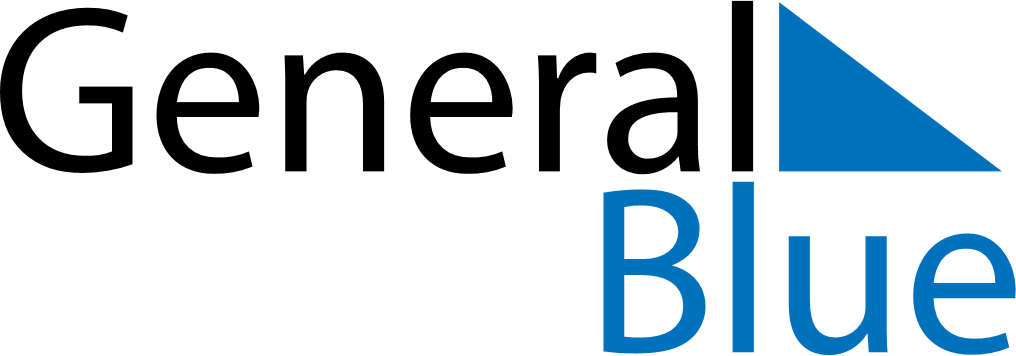 2018 – Q3Nicaragua  2018 – Q3Nicaragua  2018 – Q3Nicaragua  2018 – Q3Nicaragua  2018 – Q3Nicaragua  JulyJulyJulyJulyJulyJulyJulySundayMondayTuesdayWednesdayThursdayFridaySaturday12345678910111213141516171819202122232425262728293031AugustAugustAugustAugustAugustAugustAugustSundayMondayTuesdayWednesdayThursdayFridaySaturday12345678910111213141516171819202122232425262728293031SeptemberSeptemberSeptemberSeptemberSeptemberSeptemberSeptemberSundayMondayTuesdayWednesdayThursdayFridaySaturday123456789101112131415161718192021222324252627282930Jul 19: Revolution DaySep 14: Battle of San JacintoSep 15: Independence Day